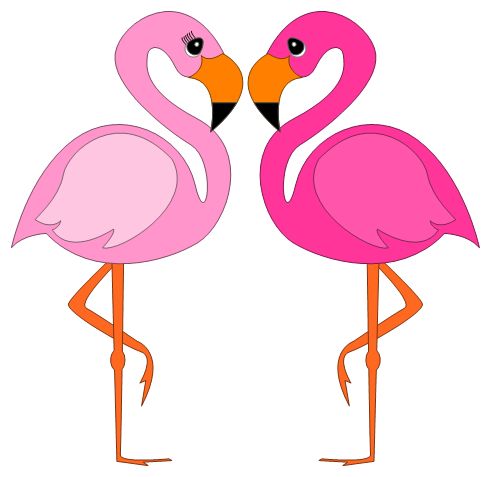 Flamingo NightMBS Faculty and Staff vs. MBS 8th Grade Volleyball GameFriday, August 25thMBS Gym – Doors Open at 6:00pm (first 25 people get a free t-shirt) Volleyball Game – 6:30pmEntry Fee - $2.00                                         8th Grade Players, Cheerleaders, and children under 2 get in free.Concessions and Pizza will be sold.	Students must be accompanied by an adult.Proceeds benefit MBS CARES a Faculty and Staff Outreach Committee